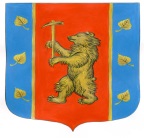 Администрация муниципального образования Кузнечнинское городское поселение муниципального образования Приозерский муниципальный район Ленинградской области ПОСТАНОВЛЕНИЕот « 28 »  июня  2016 года  №  78 .О внесении изменений в Постановление №20 от 06.02.2014 г «О создании  контрактной службы администрации  муниципального образованияКузнечнинское городское поселениемуниципального образования Приозерскиймуниципальный район Ленинградской области»            В соответствии с Федеральным законом от 5 апреля . № 44-ФЗ «О контрактной системе в сфере закупок товаров, работ, услуг для обеспечения государственных и муниципальных нужд» и Федеральным законом № 140-ФЗ от 04.06.2014 г «О внесении изменений в Федеральный закон «О контрактной системе в сфере закупок товаров, работ, услуг для обеспечения государственных и муниципальных нужд» администрации муниципального образования Кузнечнинское городское поселение муниципального образования Приозерский муниципальный район Ленинградской области администрация муниципального образования  Кузнечнинское городское поселение ПОСТАНОВЛЯЕТ:1. Внести изменения в Положение  о контрактной службе администрации муниципального образования Кузнечнинское городское поселение муниципального образования Приозерский муниципальный       район  Ленинградской области :1.1 В ч.15 п.15.2 пп. «ж» фразу « правомочности участника закупки заключать контракт»  исключить. 1.2 Дополнить ч.15 п.15.2 пп. «ж»: - отсутствие между участником закупки и заказчиком конфликта интересов, под которым понимаются случаи, при которых руководитель заказчика, член комиссии по осуществлению закупок, руководитель контрактной службы заказчика, контрактный управляющий состоят в браке с физическими лицами, являющимися выгодоприобретателями, единоличным исполнительным органом хозяйственного общества (директором, генеральным директором, управляющим, президентом и другими), членами коллегиального исполнительного органа хозяйственного общества, руководителем (директором, генеральным директором) учреждения или унитарного предприятия либо иными органами управления юридических лиц - участников закупки, с физическими лицами, в том числе зарегистрированными в качестве индивидуального предпринимателя, - участниками закупки либо являются близкими родственниками (родственниками по прямой восходящей и нисходящей линии (родителями и детьми, дедушкой, бабушкой и внуками), полнородными и неполнородными (имеющими общих отца или мать) братьями и сестрами), усыновителями или усыновленными указанных физических лиц. Под выгодоприобретателями для целей настоящей статьи понимаются физические лица, владеющие напрямую или косвенно (через юридическое лицо или через несколько юридических лиц) более чем десятью процентами голосующих акций хозяйственного общества либо долей, превышающей десять процентов в уставном капитале хозяйственного общества;- участник закупки не является офшорной компанией.	2. Настоящее постановление разместить на официальном сайте администрации МО Кузнечнинское городское поселение МО Приозерский муниципальный район Ленинградской области www.kuznechnoe.lenobl.ru.в сети интернет.3.	Контроль     за      исполнением настоящего постановления оставляю за собой.Глава  администрации                                                                      Г.А.Галич                Исп. Ю.Ю.КурносоваРазослано: дело-2,  сек.эк.и фин.-2, зам гл-1.